TALLLER GRADO SEGUNDO.Indicador de desempeño: • Exploro formas básicas de movimiento aplicados a modalidades gimnásticas.Tema: Cambios fisiológicos y corporales: sudor, aumento de ritmo, sed.  Nota 1: Las fotos del trabajo debe ser enviado al correo juliangov@campus.com.co con el nombre de la niña y grado.Cambios fisiológicosSon los cambios que experimentan nuestro durante el ejercicio, estos son: La sed, el sudor y el aumento de ritmo cardiaco.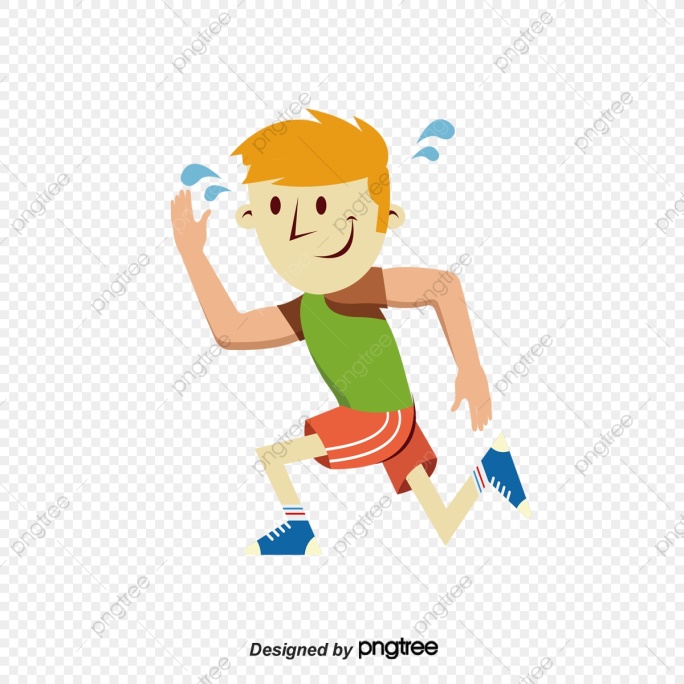 Actividad.Consulta los siguientes términos: sed, sudor, pulso, cansancio.Resuelve con tus propias palabras: ¿Qué pasa cuando realizo ejercicio?Observa el video y soluciona ¿Qué funciones tiene el corazón?https://www.youtube.com/watch?v=Cn_GQcfS9-Q&t=26s